A Minute for Membership –April 2023Alabama P.E.O. State Membership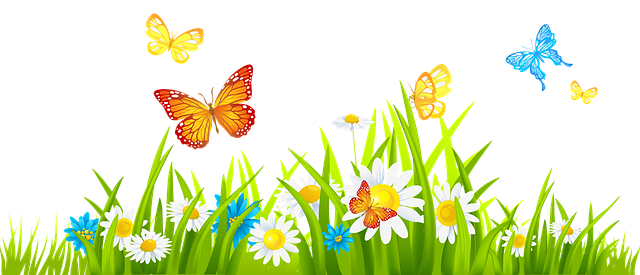  Happy Easter and Happy Spring!  It is that wonderful time of year when we are filled with love, thanks, and amazement of the beautiful world we live in.  “Live in a P.E.O. World….imagine!”Here are some reminders, thoughts, and ideas from the State Membership Committee for the month of April:New Membership Chairs, please have your Corresponding Secretaries update your information online!  Your state membership committee will continue to send monthly communications to the chair listed on our website.  Last year chairs-- if you get an email from us, please forward it to the new chairperson.Register for our Convention online at www.peoalabama.org now! May 11-13, Renaissance Mobile Riverview Plaza Hotel in Mobile AL.Please stop by the Membership table at convention and see what we are up to. We would love to see you and talk about membership.Here are a few quick and fun chapter ideas for activities related to membership:1) Have monthly coffee meet ups, it’s a perfect time for coffee outside at a coffee shop!2) Invite sisters to go to your local botanical gardens, local attractions, or a flower show.3) And don’t forget to invite “potential members” to these social events.We are excited to see you in May at Convention!!!!*Please share this Minute for Membership with your chapter members! 